ПРАЙС-ЛИСТ на 27.11.2012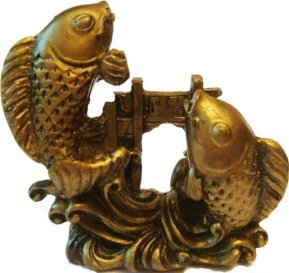              Камбала:  2S-18-21 см;  S-21-23 см,  M-23-25 см, L-25+             Треска:  S-0.5-1.5 кг; M-1.5+; L-2.0+             Минтай:S-22+;M-25+;L-30+;2L-35+             Расшифровка абревиатуры:             н/р-не разделанная;             б/г,пбг-разделанная без головы;             псг- потрашёная с головой;             ж/п-желто перая;             ж/б-желто брюхая;             б/б-бело брюхаяИндивидуальная ценовая политика Коммерческий  отдел:         тел 8(423) 2944-730№Наименование Вес упак.объемцена/кгМорепродукты:Вся продукция с сопроводительными документами! С морских ферм Приморья!краб стригун, конечности  короб ,М,L,2L,3L,H1/740000540.00 цена действительна 7 дней!Краб.мясо в вакууме,опиллио1/0.712000670.00краб волосатик в/м, конечности, короб1/7По запросуДоговорн.Краб Камчатский в/м набор конечн. короб р/ряд S1/101500500.00Мясо трубача1/20.581000660.00Гребешок  феле,(60-80) фас. по 0.5 кг Китай1/10   По запросу320.00Креветка лангустино,в панцире,L-2(20-30)Аргентина1/12    По запросу320.00Креветка лангустина в панц.L-3 (30-40) Аргентина1/12По запросу270.00Креветка лангустино без головы С-1 (35-55) Аргентина1/12По запросу397.00Креветка лангустино без головы С-3(55-100),Аргентина1/12По запросу370.00Креветка  Королевская Ваннамэй  в панцире  40 - 60 шт/кг , весовая,Китай1/5По запросу195.00Креветка Королевская очищенная  40-60  с хвостиком, весовая,Китай1/5    По запросу405.00Креветка Королевская очищенная  40-60  без хвостика, весовая,Китай1/5По запросу410.00Креветка Атлантическая в панцире 70-90, весовая,Россия1/5По запросу145.00Морской коктейль 5 компонентов, фасовка 0,5 кг,Китай1/10     По запросу145.00Креветка Тигровая  б/г 16/20  "Арктика"  фасовка 1кг,Россия1/8По запросу505.00Креветка Тигровая  б/г 21/25  "Арктика" фасовка 1кг,россия1/8По запросу495.00Филе кальмара очищенное,Китай1/10По запросу126.00Филе минтая штучной заморозки,Китай1/10По запросу78.00Филе минтая блочной заморозки,Китай1/30По запросу95.00Кальмар тушка н/р     20000046.00Кальмар тушка, «Океанрыбфлот»1/20    62000051.00 полн.груз.Щупальца кальмара, «Океанрыбфлот»1/2042.00 складИкра красная морож. ястычн.Рыбная продукция:Белая рыба:Треска б/г, 2S    РКЗ «Авача»,РК «Мак Дакс»Треска б/г S    РКЗ «Авача» РК «Мак Дакс»Треска М  Треска 2L   РКЗ «Авача»Минтай б/г 30+  Казанцев (конт. 22000 кг)1/2218000035,50 контМинтай б/г 25+ Казанцев ( конт.22000 кг)1/22187000      34.00 контПалтус с/к,н/р,(30+) РКЗ «Авача»1/22Сельдь олюторская,М(300-350), ДКХ«Океанрыбфлот»,подх.15.11.12 1/2035.00 Сельдь олют,L(350-400) «Океанрыбфлот»,ящик картон№71/2045.00 Сельдь олют.2L(400-450) «Океанрыбфлот»1/2055.00 Сельдь олют.3L(450-500) «Океанрыбфлот»1/2060.00 Сельдь тихоокеанская 24+  (Витязь) сентябрь,китай,корейский номер,торговый порт   1/22Красная рыба:Кета ПСГ 1 сорт,Камчатка,с.Усть-Харюзово,ВМРП,ТРАСТ1/20210.00074.00 полн.грузовКета пбг,изг. «Белене» хлад эко1/221371784.00Горбуша н/р,ООО «Ариадна»1/22Горбуша псг 1 сорт,РДОМС «Багратион» есть кит, кор. Номер. Владрыбсервис1/2228000043.00Горбуша псг 1 сорт «Дальрыбторг»,дкх1/227000057,00 склГорбуша псг, ООО «Западное М»,Хлад Эко,ДВЛК1/221922835.00 полн.груз.Горбуша псг, «Океанрыбфлот» ДКХ1/2048.00 складКижуч псг 1 сорт,Камчатка,с.Усть-Харюзово,траст1/2015620108,00 склНерка псг, «Океанрыбфлот» ДКХ1/20Нерка пбг,1 сорт,ООО «Камбер»,Владрыбсервис1/20Горбуша пбг.СТР «Ольга» КМТС1/227141251.00 полн.груз.Горбуша пбг,БМРТ «И.Малякин»,дв порт1/2116892451.00 полн.груз.!На объем от 100 тонн дисконт!Расшифровка по размерному ряду: